SCH 4UI Exam Review Answers	Unit #3 - EquilibriumWhat does it mean when a system is in equilibrium?A system is in equilibrium when the rate of the forward reaction is the same as the reverse reactionThe equilibrium system shown below was analyzed and the concentration of NH3(g), N2(g)  and H2(g)  were found to be 4.4 mol/L, 3.2 mol/L and 1.5 mol/L respectively.  Determine the equilibrium constant.N2(g)  +  3H2(g)  ⇄  2NH3(g)Consider the following reaction:    CO(g)  +  Cl2(g)   ⇄   COCl2(g)  	∆H = -108.28 kJExplain the effect the following changes would have on the equilibriumincreasing the temperaturethink of the energy as a product (-∆H is exothermic), the reaction would shift towards the reactants in order to use up the extra energydecreasing the volumethe reaction would shift towards the products as there are fewer moles of gas on this side and this will help to reduce the pressureadding chlorine gas the reaction would shift towards the products in order to use up the extra reactantremoving COCl2the reaction would shift towards the products to replace the missing product2.0 mol of HI(g) are injected into a 2.5L container and the following equilibrium was establishedH2(g)  +  I2(g)     ⇄   2HI(g)  +  65 kJIf the Keq = 50, determine the concentration of HI in the container at equilibriumCalculate the molar solubility of Zn(IO3)2 if the Ksp is 3.9 x 10-5Ksp  =  [Zn] [IO3]2			The molar solubility of Zn(IO3)2(s)  is 2.1 x 10-2 mol/L3.9 x 10-5  =  [x] [2x]23.9 x 10-5  =  4x3x  =  2.1 x 10-2 The Ksp for PbCrO4(s) is 2.3 x 10-13.  Determine the solubility of PbCrO4(s) in a 0.010 mol/L solution of Na2CrO4.Ksp  =  [Pb] [CrO4]			The molar solubility of PbCrO4(s) in 0.010 mol/L Na2CrO4(s) is 2.1 x 10-11 mol/L2.3 x 10-13=  [x] [0.010 + x]2.3 x 10-13=  0.010x  +  x2x  =  2.1 x 10-11HSO41- is amphoteric.  Write chemical equations to show how HSO41- can behave as both an acid and a base.as an acid:	HSO41-(aq)  +  H2O(l)    ⇄  SO42-(aq)    +  H3O+(aq)  as a base:	HSO41-(aq)  +  H2O(l)    ⇄  H2SO4(aq)    +  OH-(aq)    	Determine the pH of the following solutions0.1 mol/L HCl  *note – HCl is a strong acid it will all react to form H3O+(aq)pH  =  -log[H3O+]pH  =  -log[0.1]pH  =  10.01 mol/L NaOHNaOH(aq)  Na+(aq) + OH-(aq)pOH  =  -log[OH-]			pH  +  pOH  = 14pOH  =  -log[0.01]			pH  =  14  -  2pOH  =  -2				pH  =  121.5 mol/L CH3COOHpH  =  -log[H3O+]pH  =  -log[0.0052]pH  =  2.3What is the Kb for the citrate ion  (H2C6H5O7-)Kw = Ka x Kb1.0 x 10-14 = (7.4 x 10-4) x KbKb = 1.35 x 10-11Determine the pH ofa 50 mL of 0.25 mol/L methanoic acidpH  =  -log[H3O+]pH  =  -log[0.0067]pH  =  2.2this has been removed50 mL of NH3 was titrated with 0.1 mol/L HCl.  The titration curve is shown below.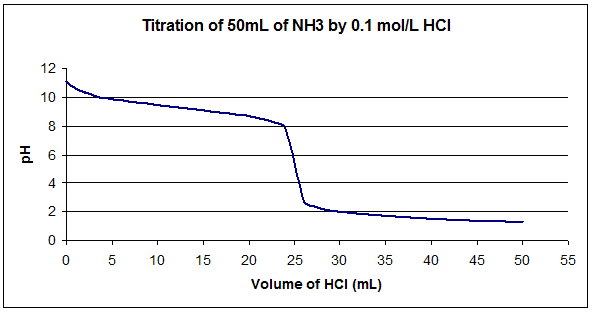 Determine the concentration of NH3The equivalence point occurs when 25mL of HCl has been addedNH3(aq)  +  HCl(aq)    ⇄  NH4+ (aq)  +  Cl-(aq)nHCl  =  (0.1 mol/L HCl) ( 0.025L)  =  0.0025mol HClnHCl  =  nNH3c  =  0.0025mol/0.050L  = 0.50 mol/L NH3Explain the difference between the equivalence point and the end point of a titrationEquivalence point is when the number of moles of acid is equal to the number of moles of baseEndpoint is the pH at which the indicator changes colourIdeally these two points will the sameWhich of the following would be the best indicator for this titration?  Explain your choice.	The best indicator for this titration would be methyl red as the pH of the equivalence point is around pH 5Keq  = [NH3(g)]2Keq  = [N2][ H2]3Keq  =[4.4]2Keq  =[3.2][ 1.5]3Keq  =1.79H2(g)I2(g)2HI(g)initial002.0mol/2.5L = 0.8 mol/Lchange+x+x-2xequilibrium0 + x0 + x0.8-2xKeq  = [HI(g)]2[HI(g)] = 0.8 – 2(0.882)Keq  = [H2][ I2][HI(g)] = 0.624 mol/L50  =[0.8-2x]250  =[x][x]7.07  =[0.8-2x]7.07  =xx  =0.0882Zn(IO3)2(s)Zn2+(aq)2 IO31- (aq)initial---00change---+x+2xequilibrium---x2xPbCrO4(s)Pb2+(aq)CrO4(s) (aq)initial---00.010change---+x+xequilibrium---x0.010 + xCH3COOH (aq)H2O(l)CH3COO -(aq)H3O+(aq)initial1.5---00change-x---+x+xEquilibrium1.5-x---xxKa  = [CH3COO -][ H3O+]* Ka found on page 803 of textbook* Ka found on page 803 of textbookKa  = [CH3COOH]1.8 x 10-5  =[x][x]1.5/Ka > 1000 x is small wrt to 1.51.5/Ka > 1000 x is small wrt to 1.51.8 x 10-5  =[1.5]x  =0.00520.0052x can’t be –vex can’t be –veHCOOH (aq)H2O(l)HCOO -(aq)H3O+(aq)initial0.25---00change-x---+x+xEquilibrium0.25-x---xxKa  = [HCOO -][ H3O+]* Ka found on page 803 of textbook* Ka found on page 803 of textbookKa  = [HCOOH]1.8 x 10-4  =[x][x]1.8 x 10-4  =[0.25]* 0.25/Ka > 1000 x is small wrt to 0.25* 0.25/Ka > 1000 x is small wrt to 0.25x  =0.00670.0067x can’t be –vex can’t be –veIndicatorpH rangethymol blue1.2-2.8phenolphthalein8.2-10.0methyl red4.8-6.0